Skarb Państwa Państwowe Gospodarstwo Leśne Lasy PaństwoweNadleśnictwo  Oborniki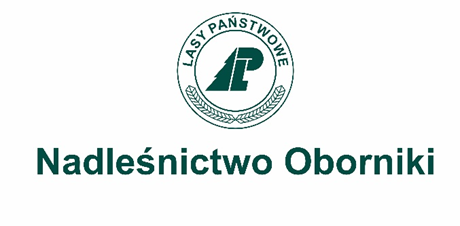 Zapytanie ofertowe – opis przedmiotu zamówienia Nr postępowania: ZR.082.1.5.2024Tryb postępowania: zapytanie ofertowePRZEDMIOT ZAMÓWIENIA:„Kompleksowa produkcja materiału edukacyjnego VR realizowana 
w wybranych lokalizacjach w Polsce wraz z aplikacją – II etap”Zamówienie realizowane ze środków własnych i zewnętrznych w ramach dotacji 
z  Wojewódzkiego Funduszu Ochrony Środowiska i Gospodarki Wodnej 
w Poznaniu oraz Narodowego Funduszu Ochrony Środowiska i Gospodarki Wodnej w ramach PROGRAMU REGIONALNEGO WSPARCIA EDUKACJI EKOLOGICZNEJ pod nazwąInformacja, wiedza, umiejętność - kampania edukacyjna na rzecz zrównoważonego użytkowania zasobów naturalnych.Opracował: Jarosław BatorZatwierdził:	 Jacek Szczepanik	Dąbrówka Leśna, 11.06.2024 r.OPIS PRZEDMIOTU ZAMÓWIENIASkarb Państwa - Państwowe Gospodarstwo Leśne Lasy Państwowe Nadleśnictwo Obornikireprezentowane przez  Jacka Szczepanika – Nadleśniczegosiedziba Nadleśnictwa: ul. Gajowa 164 - 600 Dąbrówka Leśnatel. 61 29 71 302e-mail: oborniki@poznan.lasy.gov.plstrona internetowa zamawiającego: www.oborniki.poznan.lasy.gov.plhttps://www.gov.pl/web/nadlesnictwo-oborniki/zamowienia-publiczne (dalej „Zamawiający”) zaprasza do udziału w postępowaniu o udzielenie zamówienia publicznego zgodnie z wymaganiami określonymi w niniejszym zapytaniu ofertowym. 2.1.	Postępowanie prowadzone jest na podstawie: „Regulaminu udzielania zamówień publicznych w Nadleśnictwie Oborniki” wprowadzonego Zarządzeniem nr 18/2023 Nadleśniczego Nadleśnictwa Oborniki z dnia 23 marca 2023 r. w sprawie regulaminu udzielania zamówień publicznych w Nadleśnictwie Oborniki. (znak spr.: SA.2010.1.3.2021), w tym zgodnie z zasadami dla zamówień, których wartość jest mniejsza niż 130 000 złotych netto, do których nie stosuje się PZP i nie mniejsza lub równa 30 000 złotych netto.2.2. 	Upublicznienie zapytania ofertowego nastąpi poprzez umieszczenie w BIP Nadleśnictwa Oborniki. 2.3     Oferty będą składane osobiście w siedzibie Nadleśnictwa Oborniki, ul. Gajowa 1, Dąbrówka Leśna lub przesłane w wersji papierowej drogą poczty tradycyjnej 
w formie pełnej dokumentacji pobranej, wypełnionej i podpisanej. Ogólna charakterystyka i podstawowe założenia Projekt pod nazwą „Kompleksowa produkcja materiału edukacyjnego VR realizowana w wybranych lokalizacjach w Polsce wraz z aplikacją – II etap” ma na celu stworzenie materiału dydaktycznego VR obrazującego cenne obszary przyrodnicze w Polsce. Aplikacja pozwoli przenieść się użytkownikom w różne lokalizacje w Polsce po to, aby w jednym miejscu i czasie zobaczyć atrakcyjne tereny przyrodnicze w powiązaniu z działaniami Lasów Państwowych, ze szczególnym uwzględnieniem rezerwatów przyrody. W zakresie treści istotna będzie m. in.: prezentacja przedmiotów ochrony w poszczególnych rezerwatach.Zakres rzeczowy przedmiotu zamówieniaPrzedmiotem zamówienia jest kompleksowa produkcja materiału edukacyjnego VR w formie aplikacji do wykorzystania na goglach VR (np.: oculus quest 3) będących na stanie Zamawiającego oraz filmu 360 stopni do zamieszczenia na kanale YT - z drona i z ziemi – realizowana w 4 wybranych lokalizacjach w Polsce, zwanych dalej lokalizacjami, w tym w szczególności: Opracowanie koncepcji produkcji materiału edukacyjnego VR, w tym 
w szczególności charakterystyki zdarzeń związanych z produkcją filmu oraz ze scenariuszem dla całości produkcji. Tematem wiodącym są wybrane rezerwaty oraz ich charakterystyka na tle problematyki ochrony przyrody w Polsce.Nagranie właściwych filmów i wykonanie zdjęć w wybranych lokalizacjach, następnie ich analiza, obróbka, montaż (wraz z postprodukcją), udźwiękowienie oraz stworzenie aplikacji VR wraz instalacją na goglach VR Zamawiającego;Produkcja i przekazanie zamawiającemu udźwiękowionych filmów 360 stopni w formie plików wideo (w formacie mp4) do umieszczenia na kanale YT;Wykonanie i przekazanie zamawiającemu zdjęć panoramicznych z ziemi i z drona dla każdej lokalizacji;Przekazanie pełni praw autorskich do zdjęć, filmów, muzyki i aplikacji tj. całości materiału edukacyjnego powstałego w ramach zamówienia;Wykorzystanie materiałów wytworzonych bądź pozyskanych przez Zamawiającego w wersji końcowej aplikacji.Szczegółowy opis przedmiotu zamówienia3.3.1. Produkcja materiałów edukacyjnych VR zostanie przeprowadzona z uwzględnieniem następujących założeń: 3.3.1.1. Elementami składowymi materiału edukacyjnego VR w formie aplikacji będą: Filmy sferyczne 360 stopni z drona i z ziemi – udźwiękowione; Zdjęcia panoramiczne z drona i z ziemi; Animowana postać/bohater pełniący rolę narratora i łączący poszczególne komponenty w jedną historię. (do ustalenia z Zamawiającym). Tło startowe to mapa Polski z zaznaczonymi lokalizacjami i krótką narracją (I poziom). Wejście w konkretne lokalizacje pozwoli przejść do dalszych treści szczegółowych (II poziom). Te będą składać się z sekwencji filmów i zdjęć wraz z narracją. Dodatkowo będą zaopatrzone w „ekrany”, na których będą wyświetlane filmy 2D. Zdjęcia lub filmy tematycznie powiązane, przekazane przez Zamawiającego w celu wykorzystania w aplikacji i stanowiące dodatkowe uzupełnienie. 3.3.1.2. Przygotowanie scenariusza obejmuje: a) stworzenie spójnej historii łączącej poszczególne filmy, zdjęcia i lokalizacje, w tym kreację animowanej postaci/bohatera, który będzie narratorem-łącznikiem w materiale oraz b) napisanie treści edukacyjnych (scenariuszy) dotyczących szeroko rozumianej tematyki ochrony przyrody i zmian klimatu. Przygotowane teksty będą integralną częścią poszczególnych filmów (obraz + dźwięk). Materiał musi być przygotowany przez osobę kompetentną w danym zakresie merytorycznym. Scenariusz musi zostać zaakceptowany przez Zamawiającego.3.3.1.3. Realizacja kamerą Insta Pro 360 lub tożsamą ze względu na rozdzielczość wideo 8K na jedną kamerę przy założeniu min. 6 kamer w kuli (tzw. materiały wideo w rozdzielczości 8K-per-eye 3D 360) – przynajmniej 6 punktów ustawienia kamery dla lokalizacji; 3.3.1.4. Realizacja kamerą insta 360 x3 lub tożsamą ze względu na rozdzielczość wideo min: 5,7K: 5760*2880 przy 30/25/24 kl./s; 3.3.1.5. Realizacja ujęć zarówno 2D jak i 3D, dronem i pod wodą, stacjonarnych i w ruchu. 3.3.1.6. Realizacja w trybie filmowania sferycznego w technologii 360 stopni z ziemi i z powietrza. 3.3.1.7. Uzupełnienie materiału atrakcyjną grafiką, zdjęciami tzw. panoramy sferycznej z ziemi i z drona w każdej lokalizacji oraz efektami specjalnymi jak np.: timelaps, slow motion itp. 3.3.1.8. Czas nagrania w jednym punkcie będzie wynosił ok. 15-20 sekund na jednym ujęciu, ilości ujęć się nie określa. Zakłada się średnio 2 dni zdjęciowych na każdą lokalizację. 3.3.1.9. Przyjmuje się, że jedna lokalizacja to teren jednego Nadleśnictwa wskazanego przez Zamawiającego. Ujęcia to miejsca nagrań w obszarze danego Nadleśnictwa, ale z założeniem różnych adresów leśnych (tj. różnych leśnictw i oddziałów leśnych). To założenie determinuje czas niezbędny do realizacji zadania w każdej lokalizacji oraz koszty związane z przemieszczaniem się. 3.3.1.10. Zakłada się następujące lokalizacje: Rezerwat Dolina Rurzycy – najlepiej zachowana rzeka niżowa chroniona od źródeł do ujścia, mnogość siedlisk przyrodniczych; Rezerwaty Puszczy Noteckiej ze szczególnym uwzględnieniem Nadleśnictwa Oborniki;Wybrane rezerwaty na terenie RDLP w Krakowie;Wybrane rezerwaty nadmorskie w RDLP w Szczecinie.3.3.1.11. Każdą z lokalizacji należy odwiedzić 1-2 razy w celu wyboru ujęć najbardziej optymalnych i dokładnie przemyśleć co i jak zostanie pokazane. Należy wziąć pod uwagę porę kręcenia (pora dnia i pora roku), aby wykorzystać światło zgodnie ze sztuką operatorską. 3.3.1.12. Zamawiający zapewni kontakt z właściwymi osobami - przewodnikami terenowymi 
w poszczególnych lokalizacjach. Wykonawca zapewni transport swoim pracownikom oraz przedstawicielowi Zamawiającego samochodem odpowiednim do warunków terenowych. Wykorzystanie auta terenowego daje gwarancję dotarcia w określone miejsca. 
W przypadku auta osobowego dojazd w określone lokalizacje może być utrudniony lub niemożliwy. 3.3.1.13. Zamawiający zapewni skuteczny kontakt z zarządcami wskazanych lokalizacji, osobami wspierającymi logistykę i merytorykę, co może się wiązać z koniecznością ich wynagrodzenia. Wszelkie koszty z tym związane ponosi Wykonawca. 3.3.1.14. Zamawiający zakłada lokalizacje, w których nie będzie przeszkód (zakazów) do lotów dronem. 3.3.1.15. Jeżeli z przyczyn niezależnych od Zamawiającego loty dronem w określonej lokalizacji nie będą możliwe albo nie będzie właściwych warunków pogodowych do osiągnięcia celu Zamówienia, wówczas Zamawiający dopuszcza zmianę lokalizacji, przy czym ich łączna liczba nie ulegnie zmianom.3.4.      Warunki wykonania zamówienia 3.4.1. Zamawiający wymaga, aby usługa wykonana została zgodnie z obowiązującymi przepisami prawa. 3.4.2. W trakcie opracowywania dokumentacji Zamawiający wymagać będzie zapewnienia ciągłego przepływu informacji pomiędzy Wykonawcą, a Zamawiającym, w celu konsultacji, omówienia zaawansowania prac projektowych, przyjętych rozwiązań szczegółowych i innych kwestii. 3.4.3. Ostateczny scenariusz, zdjęcia i filmy składowe oraz inne formy graficzne muszą zostać zaakceptowane przez Zamawiającego. To jest warunek konieczny do podpisania protokołu odbioru. 3.4.4. Aplikacja będzie zaopatrzona w animowaną planszę ze wskazanym tytułem projektu i specjalną animacją logotypu Nadleśnictwa Oborniki oraz niezbędnymi logotypami instytucji finansujących. Podkład muzyczny będzie współgrał z klimatem i zostanie wybrany, zakupiony i wstawiony w gotowy film. 3.4.5. Aplikacja będzie skutecznie działać na sprzęcie Zamawiającego. 3.4.6. Wykonawca przyjmie na żądanie Zamawiającego materiał wideo i/lub zdjęciowy (stanowiący własność Zamawiającego) i umieści go w aplikacji zgodnie ze wskazaniem Zamawiającego. 3.5.      Zasady ogólne realizacji przedmiotu zamówienia 3.5.1. Wykonawca zobowiązuje się do uzgadniania rozwiązań projektowych 
z Zamawiającym na każdym etapie prac. 3.5.2. Na żądanie Zamawiającego odbywać się będą spotkania robocze, na których Wykonawca przedstawiał będzie Zamawiającemu postęp prac. Zamawiający poinformuje Wykonawcę o terminie spotkania, telefonicznie lub środkami komunikacji elektronicznej, z wyprzedzeniem co najmniej 5 dniowym. 3.6.      Nazwy i kody dotyczące przedmiotu zamówienia określone zgodnie ze Wspólnym Słownikiem Zamówień (CPV) 3.6.1. 32354500-4: Filmy wideo 3.6.2. 79961200-0: Usługi fotografii lotniczej 3.6.3. 48000000-8: Pakiety oprogramowania i systemy informatyczne 3.6.4. 72000000-5: Usługi informatyczne: konsultacje, opracowanie oprogramowania, internetowe i wsparcia Termin realizacji zamówienia: do dnia 30 listopada 2024 r.5.1. W postępowaniu mogą brać udział Wykonawcy, spełniający poniższe warunki doświadczenia: 5.1.1 Warunek zostanie uznany za spełniony, jeśli Wykonawca wykaże, że w okresie ostatnich 5 lat przed upływem terminu składania ofert (a jeżeli okres prowadzenia działalności jest krótszy – w tym okresie) zrealizował lub realizuje (przy czym w tym przypadku będzie liczona wartość zrealizowanej części przedmiotu umowy) co najmniej 1 usługę (przez usługę rozumie się wykonywanie prac na podstawie 1 umowy) polegającą na wykonywaniu prac z zakresu produkcji filmów VR, w tym filmów sferycznych i zdjęć panoramicznych na kwotę nie mniejszą niż 30 000 zł brutto. 5.1.2 Warunek zostanie uznany za spełniony, jeśli Wykonawca wykaże, że dysponuje co najmniej 1 osobą, która posiada uprawnienia do obsługi drona - Świadectwo Kwalifikacji UAVO (UAVO – (ang. Unnamend Aircraft Vehicle Operator). 5.1.3 Warunek zostanie uznany za spełniony jeśli Wykonawca oświadczy pisemnie, że a) dysponuje sprzętem, określonym w specyfikacji zamówienia i b) umiejętnościami, które zapewnią pełną stabilizację nagranego obrazu z ziemi i z powietrza oraz c) wiedzą i umiejętnościami w tworzeniu aplikacji powiązanych z montażem filmów i zdjęć sferycznych. Stabilizacja obrazu ma być przede wszystkim zapewniona sprzętowo. Ewentualna korekta jest dopuszczalna w postprodukcji. 5.1.4 Wykazanie spełnienia warunków udziału w postępowaniu polega na pisemnym oświadczeniu określonych faktów na formularzu ofertowym oraz dołączenia do Formularza Ofertowego kopii/skanu świadectwa, o którym mowa w pkt. 5.1.2. 5.1.5 Zamawiający wyklucza udzielenie zamówienia podmiotom powiązanym kapitałowo lub osobowo z beneficjentem projektu. 5.1.6 W postępowaniu mogą brać udział Wykonawcy, którzy nie podlegają wykluczeniu z postępowania na podstawie art. 7 ust. 1 pkt 1-3 ustawy z dnia 13 kwietnia 2022 r. o szczególnych rozwiązaniach w zakresie przeciwdziałania wspieraniu agresji na Ukrainę oraz służących ochronie bezpieczeństwa narodowego (Dz. U. z 2022 r. poz. 835 – „Specustawa”). Na podstawie: 1) art. 7 ust. 1 pkt 1 Specustawy Zamawiający wykluczy Wykonawcę wymienionego w wykazach określonych w rozporządzeniu 765/2006 i rozporządzeniu 269/2014 albo wpisanego na listę na podstawie decyzji w sprawie wpisu na listę rozstrzygającej o zastosowaniu środka, o którym mowa w art. 1 pkt 3 Specustawy, 2) art. 7 ust. 1 pkt 2 Specustawy Zamawiający wykluczy Wykonawcę, którego beneficjentem rzeczywistym w rozumieniu ustawy z dnia 1 marca 2018 r. o przeciwdziałaniu praniu pieniędzy oraz finansowaniu terroryzmu (Dz. U. z 2022 r. poz. poz. 593, 655, 835, 2180 i 2185) jest osoba wymieniona w wykazach określonych w rozporządzeniu 765/2006 i rozporządzeniu 269/2014 albo wpisana na listę lub będąca takim beneficjentem rzeczywistym od dnia 24 lutego 2022 r., o ile została wpisana na listę na podstawie decyzji w sprawie wpisu na listę rozstrzygającej o zastosowaniu środka, o którym mowa w art. 1 pkt 3 Specustawy, 3) art. 7 ust. 1 pkt 3 Specustawy Zamawiający wykluczy Wykonawcę, którego jednostką dominującą w rozumieniu art. 3 ust. 1 pkt 37 ustawy z dnia 29 września 1994 r. o rachunkowości (Dz. U. z 2021 r. poz. 217, 2105 i 2106 oraz z 2022 r. poz. 1488) jest podmiot wymieniony w wykazach określonych w rozporządzeniu 765/2006 i rozporządzeniu 269/2014 albo wpisany na listę lub będący taką jednostką dominującą od dnia 24 lutego 2022 r., o ile został wpisany na listę na podstawie decyzji w sprawie wpisu na listę rozstrzygającej o zastosowaniu środka, o którym mowa w art. 1 pkt 3 Specustawy.6.1. 	Osobami uprawnionymi do porozumiewania się z Wykonawcami są: -            Jarosław Bator              tel.: 612 971 354; 500 113 852	
e- mail: jaroslaw.bator@poznan.lasy.gov.pl lub oborniki@poznan.lasy.gov.pl;-	Natasza Dopierała-Rosik              tel.: 612 971 354; 695 310852	
e- mail: natasza.dopierala@poznan.lasy.gov.pl lub oborniki@poznan.lasy.gov.pl;od poniedziałku do piątku w godz. 800 – 1500, z wyłączeniem dni wolnych od pracy.6.2. 	W postępowaniu o udzielenie zamówienia oświadczenia, wnioski, zawiadomienia oraz informacje Zamawiający i Wykonawca przekazują pisemnie.6.3.      Korespondencję związaną z niniejszym postępowaniem, należy kierować na adres: Skarb Państwa - Państwowe Gospodarstwo Leśne Lasy Państwowe Nadleśnictwo Oborniki Dąbrówka Leśna, ul. Gajowa 1 64-600 Oborniki7.1.      Oferta musi być sporządzona z zachowaniem formy pisemnej pod rygorem nieważności. Oferta musi być napisana w języku polskim, powinna być sporządzona czytelnie za pomocą maszyny do pisania, komputera lub ręcznie, w sposób uniemożliwiający łatwe usunięcie zapisów oraz podpisana przez osobę upoważnioną (podpis tradycyjny z pieczęcią podmiotu ubiegającego się o zamówienie). 7.2.      W przypadku podpisania oferty przez pełnomocnika do oferty należy dołączyć stosowne pełnomocnictwo dla takiego pełnomocnika. Pełnomocnictwo powinno być załączone w oryginale lub kopii notarialnie potwierdzonej. 7.3.      Wykonawcy ponoszą wszelkie koszty związane z przygotowaniem i złożeniem oferty. 7.4.      Wszelkie poprawki lub zmiany w tekście oferty muszą być parafowane własnoręcznie przez osobę podpisującą ofertę. 7.5.      Wykonawcy przedstawiają ofertę zgodnie ze wszystkimi wymaganiami określonymi w niniejszym zapytaniu ofertowym. 7.6.      Oferta musi zawierać formularz oferty wraz z załącznikami stanowiącymi potwierdzenie WARUNKÓW UDZIAŁU W POSTĘPOWANIU (załącznik nr 1 do niniejszego zapytania ofertowego) oraz jednoznacznie określenie informacji, które są objęte tajemnicą przedsiębiorstwa (Załącznik nr 2 do formularza ofertowego). 7.7.      Ofertę należy złożyć w kopercie lub innym nieprzezroczystym opakowaniu. Koperta (opakowanie) ma być opisana:Nadleśnictwo Oborniki, ul. Gajowa 1, 64-600 Oborniki, Dąbrówka LeśnaOferta – zapytanie o cenę:„Kompleksowa produkcja materiału edukacyjnego VR realizowana w wybranych lokalizacjach w Polsce wraz z aplikacją – II etap.”Adres WykonawcyOfertę należy złożyć w wersji pisemnej osobiście w siedzibie Zamawiającego do dnia 27.06.2024 r. w Nadleśnictwie Oborniki, Dąbrówka Leśna ul. Gajowa 1,  sekretariat – pokój nr 3, do godziny 15:00 lub drogą pocztową na ten sam adres.       Otwarcie ofert nastąpi dnia 28.06.2024 r. 	Po otwarciu ofert nastąpi wybór najkorzystniejszej oferty zgodnej z opisem przedmiotu zamówienia, złożonej przez Wykonawcę spełniającego warunki udziału w postępowaniu. Przy wyborze ofert  Zamawiający będzie się kierował następującymi kryteriami oceny ofert:Cena brutto – 100%UWAGI KOŃCOWE.Zamawiający zastrzega sobie prawo do podjęcia każdej czynności z osobna wskazanej poniżej:wyjaśniania treści ofert z Wykonawcami w przypadku gdy oferty są niejednoznaczne, niejasne lub budzą wątpliwości;poprawienia omyłek rachunkowych, pisarskich za zgodą Wykonawcy;odrzucenia ofert złożonych po wyznaczonym terminie, niezgodnych z zapytaniem ofertowym, w tym z wzorem umowy albo ofert obliczonych według błędnej stawki podatku VAT;wykluczenia z postępowania Wykonawców, którzy są powiązani osobowo lub kapitałowo z Zamawiającym lub z osobami upoważnionymi do zaciągania zobowiązań w imieniu Zamawiającego lub z osobami wykonującymi w imieniu Zamawiającego czynności związane z przygotowaniem i przeprowadzeniem procedury wyboru Wykonawcy;wyjaśnienia podejrzenia rażąco niskiej ceny wraz z ewentualnym odrzuceniem oferty w przypadku potwierdzenia tego faktu, bądź braku wyjaśnień ze strony Wykonawcy;unieważnienia postępowania na każdym jego etapie bez uzasadnienia, w tym bez podawania przyczyny.Zamawiający nie zwraca kosztów związanych z udziałem w postępowaniu w tym przygotowania oferty.Niniejsze ogłoszenie nie jest ogłoszeniem w rozumieniu ustawy Prawo Zamówień Publicznych.Niniejsze Ogłoszenie o zamówieniu nie stanowi zobowiązania Zamawiającego do zawarcia umowy.Załącznik nr 1  – formularz oferty;Załącznik nr 2 - oświadczenie o niepodleganiu wykluczeniu;Załącznik nr 3 – klauzula informacyjna RODO;     Załącznik nr 4  – wzór umowy;Załącznik nr 5 – karta gwarancyjna.1. NAZWA I ADRES ZAMAWIAJĄCEGO2. TRYB UDZIELANIA ZAMÓWIENIA3. SZCZEGÓŁOWY OPIS PRZEDMIOTU ZAMÓWIENIA4. TERMIN REALIZACJI ZAMÓWIENIA.5. WARUNKI UDZIAŁU W POSTĘPOWANIU ORAZ PODSTAWY WYKLUCZENIA Z POSTĘPOWANIA.6. INFORMACJE O SPOSOBIE POROZUMIEWANIA SIĘ ZAMAWIAJĄCEGO Z WYKONAWCAMI ORAZ PRZEKAZYWANIA OŚWIADCZEŃ LUB DOKUMENTÓW, A TAKŻE WSKAZANIE OSÓB UPRAWNIONYCH DO POROZUMIEWANIA SIĘ Z WYKONAWCAMI.7. OPIS SPOSOBU PRZYGOTOWANIA OFERT8. MIEJSCE ORAZ TERMIN SKŁADANIA I OTWARCIA OFERT.9. OPISY KRYTERIÓW, KTÓRYMI ZAMAWIAJĄCY BĘDZIE SIĘ KIEROWAŁ PRZY WYBORZE OFERTY ORAZ SPOSÓB OCENY  I PORÓWNANIA OFERT.11. ZAŁĄCZNIKI DO ZAPYTANIA OFERTOWEGO.